Домашнее задание для 1 ОИИ от 27.02.21.13.03. - контрольная работа за III ч.20.03. - устная контрольная.Нота "ми" малой октавы.На уроке не успели рассмотреть, но задаю пока пройти самостоятельно очередную ноту малой октавы.Запомнить расположение на нотном стане. Нота "ми" малой октавы пишется между третьей и четвëртой линеечкой нотного стана.Прописать две строчки: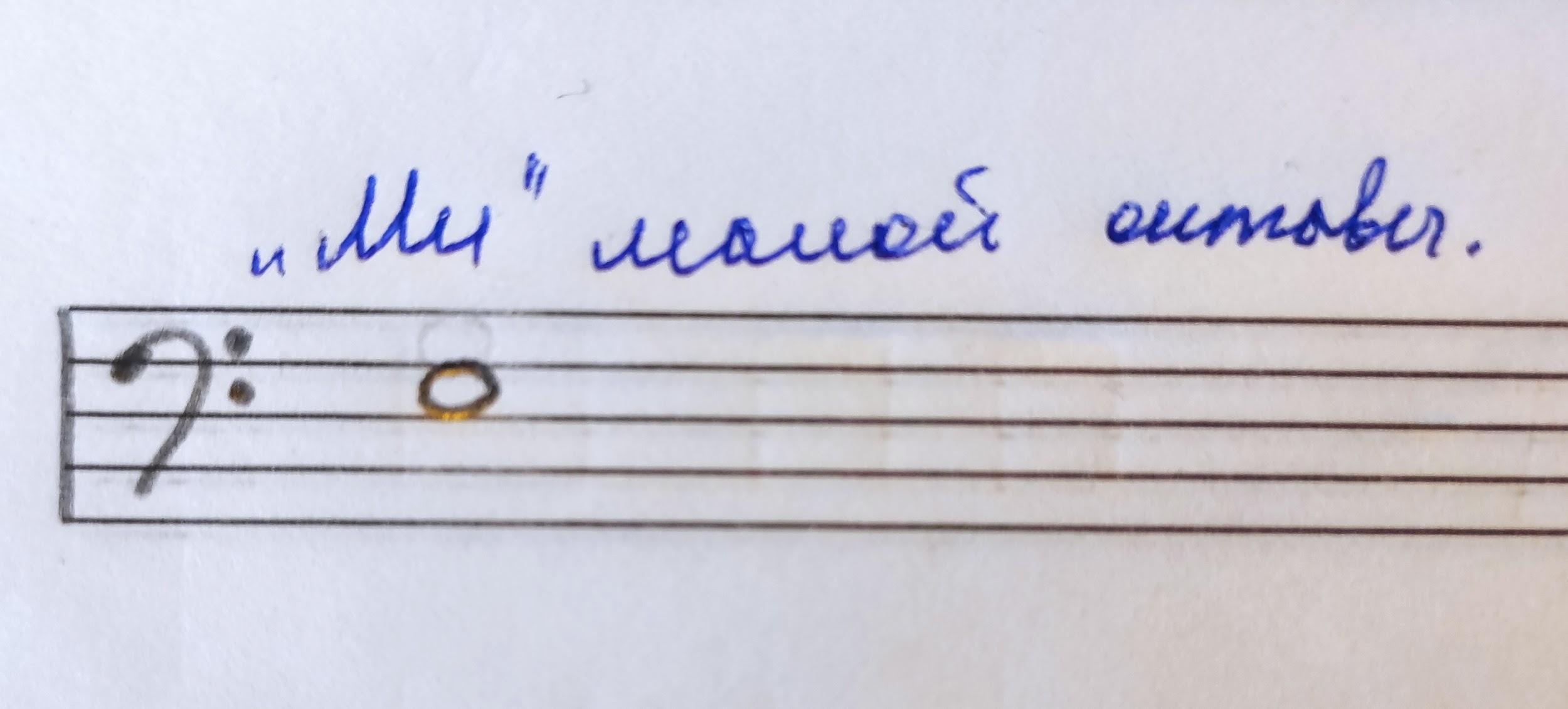 Песенка "Дождик".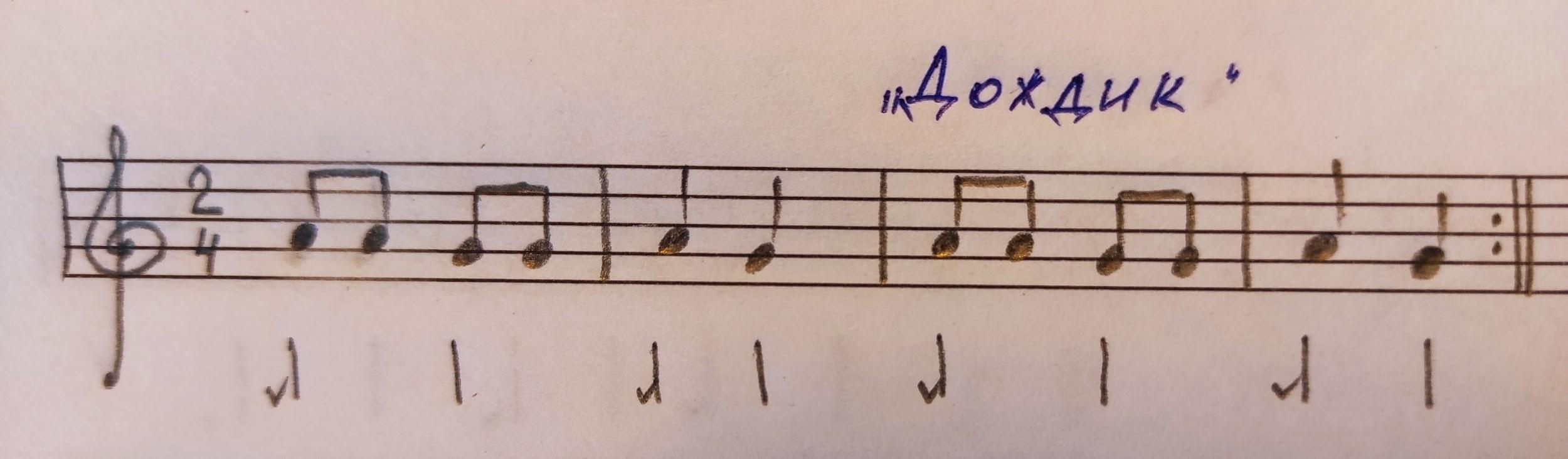 Исполнять песенку на клавиатуре 3-м пальчиком (средним) + петь с нотками. Вслушиваться в звучание мелодии. Повторять:расположение нот на нотном стане (каждый урок начинаем писать нотные диктанты);все понятия.